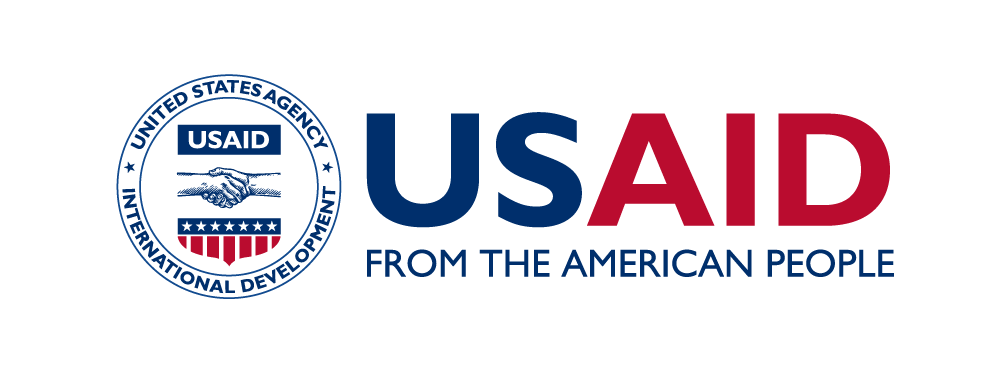 Инновационные промышленные системы хранения электроэнергии для энергосистем с переменной возобновляемой энергией:  ВОДОРОДНЫЕ И ГРАВИТАЦИОННЫЕ НАКОПИТЕЛИВебинар6,7,13 октября, 20209:30 ТашкентОбзорАгентство США по международному развитию (USAID) и компания «Tetra Tech» совместно работают над реализацией региональной программы «Энергия будущего» (PtF). Одним из результатов проекта PtF является эффективная и рентабельная интеграция в сеть проектов переменной возобновляемой энергии. Во всем мире стоимость электроэнергии, вырабатываемой с помощью ветра и солнца, быстро падает, и на большинстве рынков она равна или ниже стоимости энергии, произведенной традиционными электростанциями. Доля переменных возобновляемых источников энергии (ПВЭ) в Центральной Азии будет неизбежно увеличиваться. Одним из подходов, который широко используется в энергосистемах с высокой долей ПВЭ, являются системы хранения электроэнергии. Этот семинар посвящен инновационным системам хранения. Он является частью серии предыдущих семинаров и мероприятий, на которых были представлены лучшие практики в области интеграции ПВЭ в энергосистему, а представители учреждений, ответственных за сектор электроэнергетики, могли обсудить наиболее важные аспекты реализации проектов ПВЭ в странах Центральной Азии.Данный семинар посвящен новейшим технологиям хранения энергии:Гравитационные накопители энергии — вертикальные накопители и железнодорожные вагоныВодородные накопителиСеминар организован региональной программой USAID «Энергия будущего», реализуемой компанией «Tetra Tech».УчастникиОсновная аудитория семинара – технический и руководящий персонал министерств энергетики, регулирующих органов, энергетических предприятий и операторов энергосистем Узбекистана и Казахстана. Заинтересованные представители энергетического сектора с технической направленностью также могут извлечь пользу из этого семинара.Узбекистан - Министерство энергетики; АО «НЭС Узбекистана»Региональные участники - КДЦ «Энергия»Академические учреждения - АУЭС, Ташкентский государственный технический университет, Каршинский инженерно-экономический институт, Физико-технический институт, Институт материаловедения Академии наук Узбекистана, Международный институт солнечной энергииКазахстан - Министерство энергетики и KEGOCЯзык На семинаре будет обеспечен последовательный перевод с английского на русский и с русского на английский языки.  ПрограммаДЕНЬ 1, 6 октября, 2020ДЕНЬ 2, 7 октября, 2020ДЕНЬ 3, 13 октября, 2020Время (Ташкент)Описание сессииСпикер9:20 - 9:30 Подключение9:30   - 9:35 Вступительное слово от USAID и проекта «Энергия будущего»  Армен Арзуманян9:35   - 9:40  Представление спикераПрамод Джайн9:40   - 10:25  Гравитационные накопители энергии: Energy VaultМарко Терруззин10:25   - 10:40  Сессия вопросов и ответовВремя (Ташкент)Описание сессииСпикер9:20   - 9:30  Подключение9:30   - 9:35  Вступительное слово от USAID и проекта «Энергия будущего»  Армен Арзуманян9:35   - 9:40  Представление спикераПрамод Джайн9:40   - 10:25  Водородные накопители энергииДжошуа Айкман, NREL10:25   - 10:40  Сессия вопросов и ответовВремя (Ташкент)Описание сессииСпикер9:20   - 9:30  Подключение9:30   - 9:35  Вступительное слово от USAID и проекта «Энергия будущего»  Армен Арзуманян9:35   - 9:40  Представление спикераПрамод Джайн9:40   - 10:25  Гравитационные накопители энергии: ARESРасс Уид10:25   - 10:40  Сессия вопросов и ответов